Uso della chat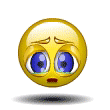 Subito.it cercare un appartamento 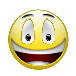 Scenario:Simone ho 35 anni e voglio cambiare casa, vivendo a Montecastrilli vorrei trovare un appartamento in una posizione più centrale verso Perugia. Io cerco un appartamento in affitto volendo spendere un budget compreso fra 600-1000 euro. Avendo poca disponibilità cercherò fra gli appartamenti che costano di meno (ordinando i risultati per prezzo). Poichè mi fido poco degli annunci on-line cercherà solo fra gli annunci con fotografie e solo inseriti da Agenzie. Il mio obiettivo principale è quello di trovare e prendere appuntamento con delle agenzie per almeno due appartamenti della zona di Elce. Decido quindi i recarmi su subito.it per trovare i contatti delle agenzie degli appartamenti che mi interessano.Numero di Steps:11Steps:1. homepage -  www.subito.it2a. Clicca su Umbria nella mappa grtafica - http://www.subito.it/annunci-umbria/vendita/usato/?ref=hp_map_umbria2b. Clicca su umbria nella lista alla destra del monitor - http://www.subito.it/annunci-umbria/vendita/usato/?ref=hp_map_umbria3. Vai alla tendina "Tutte le categorie" e seleziona "appartamenti - http://www.subito.it/annunci-umbria/vendita/usato/?ref=hp_map_umbria4. Seleziona "In affitto"  http://www.subito.it/annunci-umbria/vendita/usato/?ref=hp_map_umbria5. Vai sulla tendina "Prezzo min" e "Prezzo Max" e seleziona il budget  http://www.subito.it/annunci-umbria/vendita/usato/?ref=hp_map_umbria6. Clicca sul bottone "Cerca"  http://www.subito.it/annunci-umbria/vendita/usato/?ref=hp_map_umbria7. Clicca su "Ordina per prezzo" - http://www.subito.it/annunci-umbria/affitto/appartamenti/?ref=list_eng_search&ps=6&pe=108. Seleziona annunci delle agenzie - http://www.subito.it/annunci-umbria/affitto/appartamenti/?sp=1&ps=6&pe=10&th=1&f=c9. Seleziona solo annunci con foto ( se possibile) http://www.subito.it/annunci-umbria/affitto/appartamenti/?ref=list_eng_search&ps=6&pe=1010- Cerca solo annunici in zona Elce - http://www.subito.it/annunci-umbria/affitto/appartamenti/?sp=1&ps=6&pe=10&th=1&f=c11. Copia ed incolla i contatti trovati in un documento wordCorso Tucep Scenario:Lorenzo ha 28 anni, è un corsista Tucep interassato a navigare sulla piattaforma di e-learening realativa al corso per Progettista di interfacce grafiche avanzate e servizi web, messa a disposizione da sueprficie8.it allo scopo di rivedere le slides proiettate a lezione in modo tale da ripassare gli argomenti trattati; nello specifico lorenzo è interessatio a rivedere la lezione:"Treemap.pdf" intitolata "Visualizzazione di alberi con Treemap" relativa al modulo 2 del corso, leggerla dal sito, scaricarla e salvarla nel desktop. Numero di Steps: 91. Home page: http://www.superficie8.it/FAD2/user_portal.php
2. clicca su:"Corso Visualizzazioni UM 10.02.2E.010 UM 10.02.4L.003" - http://www.superficie8.it/FAD2/user_portal.php
3. clicca su "moduli didattici" - http://www.superficie8.it/FAD2/main/newscorm/lp_controller.php?action=course&amp;cidReq=CORSOVISUALIZZAZIONI 
4. clicca sul tasto "play", fatto da una freccia azzurra diretta verso destra contornato da un cerchio dello stesso colore - http://www.superficie8.it/FAD2/main/newscorm/lp_controller.php?action=course&amp;cidReq=CORSOVISUALIZZAZIONI 
5a. clicca sul primo bottone il alto a destra (costituito da tre linee orizzontali parallele su sfondo arancione) - http://www.superficie8.it/FAD2/main/newscorm/lp_controller.php?cidReq=CORSOVISUALIZZAZIONI&action=view&lp_id=10 
5b. clicca sul secondo bottone in alto a destra ( una freccia orientrata a sinistra su sfondo arancione) allo scopo di risalire la lista di lezioni fino ad arrivare a: "Treemap.pdf" intitolata "Visualizzazione di alberi con Treemap"  - http://www.superficie8.it/FAD2/main/newscorm/lp_controller.php?cidReq=CORSOVISUALIZZAZIONI&action=view&lp_id=10 
6. Scrolli la barra verticale laterale che consunte di scorrere le pagine al fine di leggerla - http://www.superficie8.it/FAD2/main/newscorm/lp_controller.php?cidReq=CORSOVISUALIZZAZIONI&action=view&lp_id=10 
7. clicca sull'icona salva (icona con immagine floppy-disk) - http://www.superficie8.it/FAD2/main/newscorm/lp_controller.php?cidReq=CORSOVISUALIZZAZIONI&action=view&lp_id=10 
8.seleziona la posizione di destinazione desktop e clicca su salva.Svolgere test del Modulo 1 del Corso Visualizzazioni UM 10.02.2E.010 UM 10.02.4L.003Scenario:L'utente Pinco Pallo ha superato la selezione per il Corso Visualizzazioni UM 10.02.2E.010 UM 10.02.4L.003; gli è stata fornita utenza e password per l'accesso alla piattaforma fornita dalla ditta superficie8 dove dovrà svolgere gli esercizi forniti dai docenti. In particolare pinco pallo deve cercare e svolgere il test del modulo 1 del corso Visualizzazioni UM 10.02.2E.010 UM 10.02.4L.003.Numero di Steps: 19Steps:1.homepage: http://www.superficie8.it/FAD2/index.php
1a.inserimento nome utente e password
1b.click su Bottone ENTRA
2.Visualizzazione della pagina Corsi
2a. Click sulla descrizione del corso/i che l'utente sta frequentando e a cui è abilitato.
3.Visualizzazione pagina I miei corsi
3a.Click su Test
4.Visualizzazione pagina con elenco esercizi da svolgere
4a.Click su Test Modulo1
5. Visualizzazione pagina con testo primo esercizio
5a. Scrollare verso il basso con la barra verticale destra
5b. Text Area dove inserire svolgimento esercizio
5c. Click su CONVALIDA
5d. Visualizzazione testo esercizio 
5e. Scrollare verso il basso con la barra verticale destra
5f. Visualizza nella Text Area dove inserito svolgimento 
5g. Scrollare verso l'alto con la barra verticale destra
5h. Click su immagine "casina arancione"
6. Visualizzazione pagina I miei corsiconsultare le dispense online dei vari moduli del corso Scenario:Rita vuole studiare sulle dispense disponibili sul sito www.superficie 8.it in particolare vuole esercitarsi sul modulo del vrml concentrandosi sugli esempi disponibili on-line. Rita vuole poter riscrivere gli esempi sul proprio editor per prendere confidenza con i linguaggi di programmazione studiati in classe. Vai nel sito consulta le slide - techweb3d_I.pdf senza scaricarle (lavorando solamente on-line)  e riscrivi gli esempi riportati nelle slides su un editor di testi.Numero di Steps:6Steps:1. nella pagina http://www.superficie8.it/FAD2/user_portal.php cliccare su "Corso Visualizzazioni UM 10.02.2E.010 UM 10.02.4L.003" 2.cliccare su "Moduli didattici" nella pagina http://www.superficie8.it/FAD2/courses/CORSOVISUALIZZAZIONI/?id_session=0
3. seleziona il modulo che intendi consultare nella pagina http://www.superficie8.it/FAD2/main/newscorm/lp_controller.php?action=course&amp;cidReq=CORSOVISUALIZZAZIONI (N.B.  moduli non hanno titolo, sono elencati come MODULO 1, MODULO 2, etc....)
4. clicca sulla freccetta blu in basso a destra la scritta "MODULO 3" nella pagina http://www.superficie8.it/FAD2/main/newscorm/lp_controller.php?action=course&amp;cidReq=CORSOVISUALIZZAZIONI5. scrolla la pagina in http://www.superficie8.it/FAD2/main/newscorm/lp_controller.php?action=course&amp;cidReq=CORSOVISUALIZZAZIONI per trovare gli esempi contenuti nel file6. se la pagina aperta per default non corrisponde a quella cercata (ci sono più dispense all'interno dello stesso modulo) clicca in alto a dx l'icona quadrata arancione con tre linee bianche all'interno per scegliere a quale gruppo di dispense si vuole accedere (sempre nella pagina http://www.superficie8.it/FAD2/main/newscorm/lp_controller.php?cidReq=CORSOVISUALIZZAZIONI&action=view&lp_id=11)www.superficie8.it/FAD2 ricerca dei documenti di un modulo didattico Scenario:Cinzia è un utente del corso "Visualizzazione di interfacce grafiche avanzate per sistemi software e servizi web" una volta che ha effettuato il login al sito www.superficie8.it/FAD2 che contiene la FAD vuole trovare e visualizzare on-line tutti i documenti relativi alle lezioni del modulo  "Linguaggio Java" e provare a visualizzare ogni gruppo di slides del corso.
Numero di Steps: 5Steps:1 mi trovo nella pagina www.superficie8.it/FAD2/user_portal.php 
2   devo raggiungere il corso di riferimento  cliccando su "Corso Visualizzazioni UM 10.02.2E.010 UM 10.02.4L.003" sempre nella stessa pagina www.superficie8.it/FAD2/user_portal.php 
3 vai alla scritta "Moduli didattici" nella pagina www.superficie8.it/FAD2/courses/CORSOVISUALIZZAZIONI/?id_session=0 
4 scegli il modulo didattico di riferimento (se possibile) nella pagina  www.superficie8.it/FAD2/main/newscorm/lp_controller.php?action=course&amp;cidReq=CORSOVISUALIZZAZIONI 
5 cliccare su "Modulo1" nella pagina www.superficie8.it/FAD2/main/newscorm/lp_controller.php?action=course&amp;cidReq=CORSOVISUALIZZAZIONI


Utilizzo chat da sito www.superficie8.it/FAD2/ Scenario:Paolo studente del corso Progettista di Interfacce Grafiche avanzate per sistemi software e servizi web si sta annoiando perché ha studiato tutto il giorno utilizzando gli strumenti FAD del sito www.superficie8.it e ora vuole provare a  "Chatare" (http://www.superficie8.it/FAD2/index.php). Quindi Paolo dovrà controllare se qualcuno è on-line e disponibile in chat e scrivergli “CIAO” con una faccina sorridente.Numero di Steps: 8Steps:Step 1 Aprire dal proprio browser il sito www.superficie8.it/FAD2/Step 2 Inserire Login e password assegnate da http://www.superficie8.it/FAD2/index.php e premere il tasto “Entra”.Step 3 Fare click su link "Corso visualizzazioni UM.10.02.2E.010 UM 10.02.4L.003" che apre paginahttp://www.superficie8.it/FAD2/courses/CORSOVISUALIZZAZIONI/?id_session=0Step 4 Fare click su icona “Chat” http://www.superficie8.it/FAD2/main/chat/chat.php?cidReq=CORSOVISUALIZZAZIONIStep 5 Visualizzare se presente l’ utente/ o gli utenti con cui vuoi “chattare”Step 6 Se è presente almeno un collega scrivere ciao e inserire la “emoticon”  (SORRISO) e premere il tasto.Step 7 Per uscire fare click  con apposito bottone in alto a destraStep 8 Preme su testo (Esci <nome>) per terminare la sessione.FAD TUCEP Scenario:Gigino, di anni 31, istruzione di carattere scientifico. Sta seguendo il corso TUCEP  "Progettista di Interfacce Grafiche avanzate per sistemi software e servizi web" e intende utilizzare il sito web della FAD perché, essendo in fondo all'aula, ritiene più comodo poter visualizzare le presentazioni invece che da videoproiettore direttamente dal suo pc, e salvare il contenuto su una chiave USB per consultare il materiale nella pausa pranzo, non disponendo di una connessione a internet.
Quindi una volta autenticato nel sistema con il proprio nome utente e password, cercherà tra il materiale didattico del corso il file corrispondente [Nome del File da cercare] e lo visualizzerà, e proverà a salvarlo nella chiavetta USB. Una volta terminato il lavoro controllerà le ore che ha fatto nella FAD e effettuerà il logout.

 Numero di Steps: 10Steps:STARTApre l'home page del sito FAD 
http://www.superficie8.it/FAD2/Effettua il login cliccando sul bottone "ENTRA"Clicca sul nome del corso che sta seguendo dall'elenco "Categoria di default" (che vorrà dire???)
http://www.superficie8.it/FAD2/user_portal.phpSeleziona "Moduli didattici" dalla pagina
http://www.superficie8.it/FAD2/courses/CORSOVISUALIZZAZIONI/?id_session=0Seleziona il modulo didattico in corso (il 4) cliccando sul pulsante a forma di freccia azzurra rivolta verso destra
http://www.superficie8.it/FAD2/main/newscorm/lp_controller.php?action=course&amp;cidReq=CORSOVISUALIZZAZIONISeleziona dal menu a tendina (Bottone arancione in alto a destra con tre righe orizzontali) l'ultima lezione caricata dalla pagina 
http://www.superficie8.it/FAD2/main/newscorm/lp_controller.php?cidReq=CORSOVISUALIZZAZIONI&action=view&lp_id=13Scarica il file (pdf o ppt) e salvalo sulla chiavetta USB per una consultazione successivaTornare alla Home Page con il pulsante arancione e bianco in alto a sinistra a forma di casaDal menu della pagina 
http://www.superficie8.it/FAD2/courses/CORSOVISUALIZZAZIONI/index.php
selezionare la voce "Progressi personali"Cliccare su "Esci <Nome Utente>" in alto a destra per effettuare il logoutEND
Scaricamento di un file del modulo 4 dalla FAD del TucepScenario:Mario vuole scaricare il file "introduzione_al_corso.pptx" messe a disposizione del docente del modulo 4 utilizzando l'applicazione per la "Formazione A Distanza" sviluppata da "Superficie8" collegandosi al sito tramite il browser "Firefox" con sistema operativo Microsoft Windows.
L'indirizzo da utilizzare è:
http://www.superficie8.it/FAD2
Numero di Steps: 10Steps:1. Homepage - http://www.superficie8.it/FAD2 
2. Inserire nome utente e password negli appositi campi
3. Cliccare il link denominato "Corso Visualizzazioni UM 10.02.2E.010 UM 10.02.4L.003"
4. Cliccare il link denominato "Moduli didattici"
5. Cliccare l'icona della freccia azzurra nel riquadro "Modulo_4"
6. Se appare la finestra che consente di aprire/salvare il file, selezionare "Annulla"
7. Cliccare sull'icona arancione con tre linee orizzontali bianche collocata in alto a destra dello schermo
8. Dall'elenco che appare, cliccare il nome del file che si vuole scaricare
9. Dalla finestra che appare, selezionare "Salva file"
10. Recuperare il file nella specifica cartella di salvataggio del browser utilizzato (di solito: sotto-cartella "Download" della cartella denominata come l'utente loggato)
appunti della FAD di ieri Scenario:Francesco, volendo tenere a mente il percorso fatto durante la formazione, segna nella sezione degli appunti i titoli delle lezioni svolte nei vari giorni. Non avendolo fatto ieri (25 Luglio), inserisce oggi (26 luglio) la data, l'orario ed il titolo del capitolo studiato ieri in fad "Ereditarietà e Polimorfismo.pdf". Prima, però modifica le dimensioni della scritta titolo ("Fad - MODULO 1") e cancella la scritta "oggi". inoltre enfatizza la scritta "Luglio 25, 15.00 - 16.45" in grassetto. per non sbagliare titolo va al menu del modulo 1 per copiare ed incollare il titolo esatto terminata l'operazione esce dal login.Numero di Steps: 31Steps:1. homepage - http://www.superficie8.it/FAD2/2. inserisci username nel campo "NOME UTENTE"  e password nel campo "PASSWORD"3. cliccare su "ENTRA"http://www.superficie8.it/FAD2/user_portal.php4. cliccare su "Corso Visualizzazioni UM 10.02.2E.010 UM 10.02.4L.003"http://www.superficie8.it/FAD2/courses/CORSOVISUALIZZAZIONI/?id_session=05a. cliccare su "Appunti"http://www.superficie8.it/FAD2/main/notebook/index.php?cidReq=CORSOVISUALIZZAZIONI5b. cliccare sull'icona con il block notes e la matita (Appunti)http://www.superficie8.it/FAD2/main/notebook/index.php?cidReq=CORSOVISUALIZZAZIONI6. cancellare la scritta "oggi"7. cancellare la scritta "Luglio 26, ORARIO" (l'orario dipende dal momento in cui si svolge) e scrivere "Luglio 25, ore 15.00-16.45" al suo posto8. selezionare il testo  "Luglio 25, ore 15.00-16.45" ed enfatizzarlo cliccando sull'icona "Grassetto" ("B")9. cancellare la scritta "scrivi qui i tuoi appunti" e scrivere "FAD - Modulo1"10.  selezionare il testo "FAD - Modulo1"11. vai alla tendina "Dimensione" e clica su "large"12. clicca sul bottone "convalida"13. clicca sul bottone arancione con la casetta in alto a sinistrahttp://www.superficie8.it/FAD2/courses/CORSOVISUALIZZAZIONI/index.php14. clicca su "moduli didattici"http://www.superficie8.it/FAD2/main/newscorm/lp_controller.php?action=course&amp;cidReq=CORSOVISUALIZZAZIONI15. clicca sulla freccetta azzurra del riquadro "MODULO 1"http://www.superficie8.it/FAD2/main/newscorm/lp_controller.php?cidReq=CORSOVISUALIZZAZIONI&action=view&lp_id=416. clicca sull'icona menù (quadratino arancione con tre berrette bianche orizzontali) per far apparire i capitoli del modulo17. scrolla se necessario la barra verticale a destra fino a visualizzare la lezione fad studiata ieri.18. Selezionare il testo del titolo della lezione fad studiata ieri ("D1 - Ereditarietà e Polimorfismo.pdf")19. clicca il tasto destro sopra il testo evidenziato20. clicca su "Copia"21. clicca sul bottone arancione con la casetta in alto a sinistrahttp://www.superficie8.it/FAD2/courses/CORSOVISUALIZZAZIONI/index.php22a. cliccare su "Appunti"http://www.superficie8.it/FAD2/main/notebook/index.php?cidReq=CORSOVISUALIZZAZIONI22b. cliccare sull'icona con il block notes e la matita (Appunti)http://www.superficie8.it/FAD2/main/notebook/index.php?cidReq=CORSOVISUALIZZAZIONI23. clicca su "FAD - modulo 1" nel menù degli appunti a sinistra dello schermohttp://www.superficie8.it/FAD2/main/notebook/index.php?action=editnote&notebook_id=11&start=024. sotto "FAD - Modulo 1" clicca tasto destro del mouse25. clicca su "incolla"26. Nella finestra "Incolla", premi CTRL+V27. clicca sul bottone "convalida"http://www.superficie8.it/FAD2/main/notebook/index.php?cidReq=CORSOVISUALIZZAZIONI&start=028.  clicca sul bottone arancione con la casetta in alto a sinistrahttp://www.superficie8.it/FAD2/courses/CORSOVISUALIZZAZIONI/index.php29. clicca su "Esci"http://www.superficie8.it/FAD2/index.phpsuperficie8.it/FAD2 Svolgere un test Scenario:Valentina, 32 anni sta frequentando un corso di qualifica professionale presso le strutture del Tucep; il percorso formativo prevede che oltre alle classiche lezioni d'aula gli studenti svolgano un predefinito monte ore di autoapprendimento su piattaforma FAD.Valentina deve accedere al sito superficie8.it effettuare la login e successivamente cercare, visualizzare, svolgere ed inviare il test relativo al modulo 1 del corso.Numero di Steps: 6Steps:Step 1: Home Page http://www.superficie8.it/FAD2/user_portal.phpStep 2: Cliccare sul collegamento 
http://www.superficie8.it/FAD2/courses/CORSOVISUALIZZAZIONI/?id_session=0Step 3: Nella pagina http://www.superficie8.it/FAD2/courses/CORSOVISUALIZZAZIONI/?id_session=0selezionare la voce "Test"Step 4: Nella pagina http://www.superficie8.it/FAD2/main/exercice/exercice.php?cidReq=CORSOVISUALIZZAZIONIselezionare dall'apposita lista il test che dovrà essere affrontatoStep 5:Nella pagina http://www.superficie8.it/FAD2/main/exercice/exercice_submit.php?cidReq=CORSOVISUALIZZAZIONI&exerciseId=4svolgere il test presentato inserendo la risposta all'esercizio nell'apposita casella di scrittura test che viene aperta immediatamente sotto il corpo dell'esercizio.Step 6: Cliccare la casella "Conferma" per inviare la soluzione dell'eserciziohttp://www.superficie8.it/FAD2/main/exercice/exercice_submit.php?cidReq=CORSOVISUALIZZAZIONI&exerciseId=4FAD- Superficie8 Scarica dispense Modulo4 ??Scenario:Sono Michela Scamosci frequento il corso per “ Progettista di interfacce grafiche avanzate per sistemi software e servizi web” presso il Tucep. Voglio consultare le dispense con gli argomenti trattati durante il corso per studiare e ripassare. In particolare poichè non ho partecipato alla lezione introduttiva del Modulo 4 e voglio visualizzare la dispensa relativa a questa lezione per vedere gli argomenti trattati complessivamente da questa parte del corso . Per questo decido di entrare nella FAD per cercare e visualizzare il documento relativo all'introduzione del Modulo_4.Numero di Steps: 7Steps:1. Home page: http://www.superficie8.it/FAD2/2. Inserisco Nome Utente e Password negli appositi spazi all'interno del riquadro in alto a sinistra -http://www.superficie8.it/FAD2/3. Clicco su pulsante "Entra" contenuto nel riquadro - http://www.superficie8.it/FAD2/4.Clicco sull'etichetta al centro della pagina"Corso Visualizzazioni UM 10.02.2E.010 UM 10.02.4L.003" - http://www.superficie8.it/FAD2/user_portal.php5. Clicco sulla prima etichetta della seconda colonna con icona del puzzle "Moduli didattici"-http://www.superficie8.it/FAD2/courses/CORSOVISUALIZZAZIONI/?id_session=06. Clicco sull'icona "Play" all'interno del riquadro relativo al Modulo_4- http://www.superficie8.it/FAD2/main/newscorm/lp_controller.php?action=course&amp;cidReq=CORSOVISUALIZZAZIONI7. Clicco l'etichetta in fondo a destra che compare con il nome del file "Introduzione al corso.pptx"- http://www.superficie8.it/FAD2/main/newscorm/lp_controller.php?cidReq=CORSOVISUALIZZAZIONI&action=view&lp_id=13Scenario:Sono uno studente del corso di progettista di interfacce grafiche per software e siti web organizzato dal consorzio TUCEP.Dal momento che ero assente alle lezione della mattina del 29 Ottobre voglio chiedere ad un collega del corso “se ha partecipato alla lezione” ed eventualmente “cosa è stato spiegato durante la lezione”.Io non ho mai utilizzato la chat del sito, per cui per avere le informazioni che cerco dovrò: Individuare la CHAT, capire se qualcuno è on-line e contattarlo chiedendogli “se ha partecipato alla lezione” e “cosa è stato spiegato durante la lezione”. Numero di Steps: 15Steps:1) homepage  http://www.superficie8.it/FAD2/index.php ;2) Inserisci nome utente e password sui riquadri in alto a sinistra http://www.superficie8.it/FAD2/index.php ;3) Clicca il tasto arancione con testo " ENTRA" (immagine lucchetto ) sotto il riquadro dove inserire la password http://www.superficie8.it/FAD2/index.php ;4)Cliccare la stringa  "Corso Visualizzazioni UM 10.02.2E.010 UM 10.02.4L.003" .  La stringa è preceduta dal logo utente (immagine mezzobusto ) http://www.superficie8.it/FAD2/user_portal.php ;5a)Cliccare la stringa "CHAT" presenta nella seconda colonna a sx dello schermo per entrare nella chathttp://www.superficie8.it/FAD2/courses/CORSOVISUALIZZAZIONI/?id_session=0 ;5b)Cliccare il logo "CHAT" (fumetto personificato) presente nella seconda colonna a sx dello schermo per entrare nella chathttp://www.superficie8.it/FAD2/courses/CORSOVISUALIZZAZIONI/?id_session=0 ;6)controllo nella colonna a sx della nuova interfaccia che si apre se è presente il nome utente del collega che sto cercando http://www.superficie8.it/FAD2/main/chat/chat.php?cidReq=CORSOVISUALIZZAZIONI ;7) se l'utente che si vuole contattare è in chat scrivere un messaggio nella casella in basso a dx dell' interfaccia chathttp://www.superficie8.it/FAD2/main/chat/chat.php?cidReq=CORSOVISUALIZZAZIONI ;8) cliccare il tasto arancione che stringa "INVIA" a dx della casella dove si è scritto il messaggio. http://www.superficie8.it/FAD2/main/chat/chat.php?cidReq=CORSOVISUALIZZAZIONI ;9) se l'utente che voglio contattare non è in chat verifico se è connesso e provo ad invitarlo alla chat tornando alla pagina http://www.superficie8.it/FAD2/courses/CORSOVISUALIZZAZIONI/?id_session=0 che è rimasta aperta sotto a quella della chat;10a) Cliccare la stringa "Utenti" presenta nella colonna a sx dello schermohttp://www.superficie8.it/FAD2/courses/CORSOVISUALIZZAZIONI/?id_session=010b)Cliccare il logo "mezzobusto uomo" a sx della scritta "Utenti" presente nella prima colonna a sx dello schermo;http://www.superficie8.it/FAD2/courses/CORSOVISUALIZZAZIONI/?id_session=011) Cercare tra la lista utenti se quello che sto cercando è online è cioè se ha il logo "fumetto" nella seconda colonna della tabella con intestazione "CHAT" http://www.superficie8.it/FAD2/main/user/user.php?cidReq=CORSOVISUALIZZAZIONI ;12a) se è online cliccare sul logo "chat"(forma di fumetto)per invitarlohttp://www.superficie8.it/FAD2/main/user/user.php?cidReq=CORSOVISUALIZZAZIONI ;12b)se è online cliccare sul logo "utente"(uomo mezzobusto)http://www.superficie8.it/FAD2/main/user/user.php?cidReq=CORSOVISUALIZZAZIONI ;13) scrivere il messaggio da inviare nel riquadro in basso della nuova interfaccia come fatto nei punti 7) e 8) aspettando che l'utente scelto accetti l'invito    http://www.superficie8.it/FAD2/main/chat/chat.php?cidReq=CORSOVISUALIZZAZIONI .superficie8-valutazionefad Scenario:Antonella Carone frequenta il corso di interfacce grafiche che è diviso in moduli.Deve fare una verifica del modulo 3 ed in particolare devo presentare un progetto usando il linguaggio vermal. Ha bisogno di aprire tutti file del modulo per studiare gli esempi on-line. Quindi antonella andrà sul siti www.superficie8.it per cercare ed aprire tutti i fali del modulo 3, terminato di studiare Antonella vorrà verificare nella piattaforma i sui “progressi personali” per l'avanzamento della fad visualizzando il tempo speso in FAD e la percentuale di file scaricati.Numero di Steps: 11Steps:1: Home page: http://www.superficie8.it/FAD2/2: Clicco su corsi: http://www.superficie8.it/FAD2/user_portal.php3: clicco su 
Corso Visualizzazioni UM 10.02.2E.010 UM 10.02.4L.003: http://www.superficie8.it/FAD2/courses/CORSOVISUALIZZAZIONI/?id_session=04: clicco su moduli didattici: http://www.superficie8.it/FAD2/main/newscorm/lp_controller.php?action=course&amp;cidReq=CORSOVISUALIZZAZIONI5:clicco su modulo 3: http://www.superficie8.it/FAD2/main/newscorm/lp_controller.php?cidReq=CORSOVISUALIZZAZIONI&action=view&lp_id=116: Si apre in automatico l'ltimo file visualizzato: http://www.superficie8.it/FAD2/main/newscorm/lp_controller.php?cidReq=CORSOVISUALIZZAZIONI&action=view&lp_id=117: clicco sull'icona che ha tre lineete orizzontali per scorrere la lista del file: http://www.superficie8.it/FAD2/main/newscorm/lp_controller.php?cidReq=CORSOVISUALIZZAZIONI&action=view&lp_id=118: scelgo il file che mi interessa e lo apro: http://www.superficie8.it/FAD2/main/newscorm/lp_controller.php?cidReq=CORSOVISUALIZZAZIONI&action=view&lp_id=119: Una volta finito clicco sull'icone della home page e torno alla home page del corso e nn a quella generale:http://www.superficie8.it/FAD2/courses/CORSOVISUALIZZAZIONI/index.php 10:se nn sono uscita dal mio account  clicco su progressi personali: http://www.superficie8.it/FAD2/main/auth/my_progress.php1111: clicco su home sul menu e torno alla home page: http://www.superficie8.it/FAD2/index.php